1	引言非洲成员国意识到CTO（首席技术官）会议及其产生的ITU-T公报，其中探讨了标准化的格局、标准工作的重点，并提出了行业需求。应注意的是，发展中国家及其相关行业出于多种显而易见的原因很少参加这种会议。非洲成员国注意到，行业对ITU-T研究组尤其是主要处理技术事宜的研究组的参与度很高，对这些研究组的贡献也显而易见。非洲成员国认为，CTO会议应继续开展，而且应向ITU-T研究组通报这些会议的成果，应请研究组在其工作中适当考虑这些会议的成果。而且，CTO会议的成果应与表达发展中国家需求和关切的其他国际电联论坛的成果一起体现在TSAG标准化战略报告人组（RG-SS）的各项活动中。非洲成员国还表示关切的是，行业对ITU-T战略和活动的霸权不可取；发展中国家行业高层管理人员对CTO会议的参与度不高；以及可以TSAG RG-SS解决相关需求，减缓关切。2	提案本非洲成员国共同提案鼓励ITU-T研究组在其工作中考虑CTO会议的成果，并鼓励TSAG标准化战略报告人组（RG-SS）在举办活动时铭记这些成果。此外，提案邀请所有地区尤其是发展中国家私营部门的高层管理人员参与这些CTO会议和国际电联其他相关论坛。MOD	AFCP/42A30/1第68号决议（修订版）落实关于世界电信标准化全会不断演进的
作用的全权代表大会第122号决议
（2010年，瓜达拉哈拉，修订版）（2008年，约翰内斯堡；2012年，迪拜）世界电信标准化全会（），认识到a)	全权代表大会关于世界电信标准化全会（WTSA）不断演进的作用的第122号决议（2010年，瓜达拉哈拉，修订版）亦呼吁召开全球标准化专题研讨会（GSS）；b)	关于缩小发达国家和发展中国家1标准化工作差距的第123号决议（2010年，瓜达拉哈拉，修订版）的目标；c)	国际电联电信标准化部门（ITU-T）是唯一一个拥有成员国、部门成员、部门准成员和学术成员的国际标准化组织；d)	2012年在迪拜举行的GSS就上述两项决议得出了重要结论，特别是：–	促进与业界高层代表就标准化形势交流意见并在ITU-T的工作中考虑业界和用户的需求变化；以及–	在既不得影响国际电联作为联合国政府间机构、且亦代表私营部门、业界以及用户等其它实体的独特地位、亦不得影响ITU-T传统的“文稿驱动”工作程序的情况下开展此工作，考虑到a)	发展中国家只参与ITU-T的标准化活动，可能无法参加日益分散的全球和/或区域性标准制定组织（SDO）以及行业论坛和联盟的工作，同时可能无法参加各SDO的年度会议；b)	ITU-T应强化其作用，并按照第122号决议（2010年，瓜达拉哈拉，修订版）的要求发展、演进，并应再次召开类似于GSS的私营部门经理人高层会议（但是仅限于私营部门），在ITU-T内为满足此类高层经理人的明确要求和优先性标准化活动需要采取适当措施，同时亦考虑到发展中国家的需求注意到a)	电信发展局主任组织的、由私营部门高层经理人员参加的“全球企业领导人论坛”（GILF）取得了骄人成绩，该论坛重点探讨了发展中国家在发展信息通信技术（ICT）时面临的主要挑战，并为发展中国家应对这些挑战提出了建议；b)	的标准制定工作应适当回应ICT行业的需求，以鼓励业界参加ITU-T的工作并避免论坛和联盟的泛滥；)	针对这种协调一致的需求而建议制定的建议书将提高国际电联的信誉，满足各国对部署优化技术解决方案以及防止这些方案泛滥的需要，从而亦为发展中国家带来经济优势做出决议，责成电信标准化局主任1	组织企业高层经理人会议，如首席技术官（CTO）会议，以便为确定和协调优先性标准化工作和主题提供协助尽量减少论坛和联盟的数量；2	会前利用问卷调查表的方式征询发展中国家的意见，将其需求纳入会议讨论之中	制定有效机制，吸引更多的技术型高层经理人参加上述会议，以加强与其组织的合作、协作和协调，并鼓励那些组织酌情作为一个或多个部门成员加入ITU-T；______________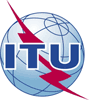 世界电信标准化全会（WTSA-16）
2016年10月25日-11月3日，哈马马特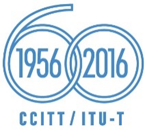 全体会议全体会议文件 42(Add.30)-C2016年10月10日原文：英文非洲电信联盟各主管部门非洲电信联盟各主管部门非洲电信联盟各主管部门第68号决议“落实关于世界电信标准化全会不断演进的作用的全权代表大会
第122号决议（2010年，瓜达拉哈拉，修订版）”的拟议修改第68号决议“落实关于世界电信标准化全会不断演进的作用的全权代表大会
第122号决议（2010年，瓜达拉哈拉，修订版）”的拟议修改第68号决议“落实关于世界电信标准化全会不断演进的作用的全权代表大会
第122号决议（2010年，瓜达拉哈拉，修订版）”的拟议修改摘要：